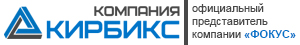 Мощное светодиодное освещениеНаименование изделияЦена изделия (в рублях)Светодиодные светильники серии ЖКХ Светильник светодиодный ЖКХ – 08-N1350Светильник светодиодный ЖКХ – 08-W 1350Светодиодные светильники серии СПВО Светильник светодиодный  СПВО — 32                                                    ( N / W / M ) призма, встраиваемый cтекло Россия4600Светильник светодиодный  СПВО — 32                                                    ( N / W / M ) призма, встраиваемый4900Светильник светодиодный  СПВО — 32                                                    ( N / W / M ) призма, накладной5550Светильник светодиодный  СПВО — 32 - N-S сатинат, встраиваемый5000Светильник светодиодный  СПВО — 32 - N-S сатинат, накладной5550Светодиодные светильники внутреннего освещения серии СПОСПО — 12                                                                      (матовое или прозрачное стекло)4300СПО — 18                                                                       (матовое или прозрачное стекло)5500СПО — 36                                                                             (матовое или прозрачное стекло)8500СПО — 70                                                                         (матовое или прозрачное стекло)16000СПО — 18 W                                                                      (прозрачное стекло)5500СПО — 36 W                                                                             (прозрачное стекло)8500СПО — 70 W                                                                        (прозрачное стекло)16000Уличные светодиодные светильники серии УССУСС — 9                                                                          (крепление скоба)4500УСС — 12 (белый/красный/зеленый/синий) (крепление консольное, потолочное, скоба)4900УСС — 18                                                                          (крепление консольное, потолочное, скоба)6500УСС — 24 (белый/красный/зеленый/синий)  
(крепление консольное, потолочное, скоба)8400УСС — 32                                                                         (крепление консольное, потолочное, скоба)11200УСС — 36                                                                            (крепление консольное, потолочное, скоба)11700УСС — 48                                                                           (крепление консольное, потолочное, скоба) 14800УСС — 65                                                                         (крепление консольное, потолочное, скоба)18000УСС — 70                                                                              (крепление консольное, потолочное, скоба)18500УСС — 130                                                                            (крепление консольное, потолочное, скоба)30000УСС — 150                                                                        (крепление консольное, потолочное)35000УСС — 260                                                                        (крепление консольное, потолочное)45900Светодиодные светильники серии УСС-Магистраль — ШУСС – 24 — Магистраль-Ш                                             (крепление консольное, скоба)6900УСС – 40 — Магистраль-Ш                                           (крепление консольное, скоба)11300УСС – 60 — Магистраль-Ш                                           (крепление консольное, скоба)15900УСС – 90 — Магистраль-Ш                                           (крепление консольное)18900УСС – 120 — Магистраль-Ш                                            (крепление консольное)22900УСС – 180 — Магистраль-Ш                                         (крепление консольное)29900УСС – 240 — Магистраль-Ш                                          (крепление консольное)42300УСС – 300 — Магистраль-Ш                                               (крепление консольное)53900Светильники УСС - ЭКСПЕРТУСС-100 Эксперт ( Ш / К / К1 / Г1 / Д )                                                        (крепление  консольное, скоба)26900УСС-130 Эксперт ( Ш / К / К1 / Г1 / Д )                                                            (крепление  консольное, скоба)30150УСС-200 Эксперт ( Ш / К / К1 / Г1 / Д )                                                   (крепление  консольное)49700УСС-260 Эксперт ( Ш / К / К1 / Г1 / Д )                                                 (крепление  консольное)57990Светильники встраиваемые для АЗС УСС — 42 АЗС12900Рамка обрамления к светильнику УСС — 42 АЗС УСС — 84 АЗС23900Рамка обрамления к светильнику УСС — 84 АЗССветильники серии ПСС (Колокол)ПСС — 80 с дополнительной оптикой  ( К / К1 / Г1 ) (крепление скоба, подвесное )16800ПСС — 80                                                  (крепление скоба, подвесное )16000Светильники серии КолобокПСС — 12                                                                            (крепление скоба, накладной)6400ПСС — 12  ( К / К1 )  с дополнительной оптикой         (крепление скоба, накладной)6900ПСС — 30                                                                          (крепление скоба, накладной)7900ПСС — 30 W                                                                         (крепление скоба, накладной)7900ПСС — 30   ( К / К1 ) с дополнительной оптикой          (крепление скоба, накладной)9800Светильники садово-парковые ПСС-30  ШАР                                                                (крепление торшерное)10500 ПСС-30  ШАР  W                                                               (крепление торшерное)10500Светодиодные светильники серии БИО Тепличный светодиодный светильник УСС – 45 БИО 13200Тепличный светодиодный светильник  УСС – 60 БИО 11500Тепличный светодиодный светильник УСС – 90 БИО 24900Тепличный светодиодный светильник УСС – 120 БИО 18900Уличные светодиодные светильники серии УСС во взрывозащищенном исполнении 1Ex mb llC T6 Gb XПСС-30 "Колобок" 1Ex mb llC T6 Gb X                                                                     (крепление скоба)14500Уличные светодиодные светильники серии УСС во взрывозащищенном исполнении ExnRІІT6X УСС — 9 ExnRІІT6X                                                            (крепление скоба)4900УСС — 12 ExnRІІT6X                                                        (крепление консольное, потолочное, скоба)5300УСС — 18 ExnRІІT6X                                                         (крепление консольное, потолочное, скоба)7200УСС — 24 ExnRІІT6X                                                              (крепление консольное, потолочное, скоба)8400УСС — 32 ExnRІІT6X                                                          (крепление консольное, потолочное, скоба)12400УСС — 36 ExnRІІT6X                                                            (крепление консольное, потолочное, скоба)13000УСС — 48 ExnRІІT6X                                                           (крепление консольное, потолочное, скоба)18000УСС — 65 ExnRІІT6X                                                             (крепление консольное, потолочное, скоба)19500УСС — 70 ExnRІІT6X                                                              (крепление консольное, потолочное, скоба)21500УСС — 130 ExnRІІT6X                                                          (крепление консольное, потолочное, скоба)30500УСС — 150 ExnRІІT6X                                                           (крепление консольное, потолочное)34500УСС — 260 ExnRІІT6X                                                          (крепление консольное, потолочное)49900Светодиодные светильники серии  УСС- Магистраль — Ш во взрывозащищенном исполнении  ExnRllT6XУСС – 24 — Магистраль-Ш ExnRІІT6X                                              (крепление консольное,скоба) 8500УСС – 60 — Магистраль-Ш ExnRІІT6X                                               (крепление консольное,скоба) 16500УСС – 90 — Магистраль-Ш ExnRІІT6X                                                         (крепление консольное) 19900УСС – 120 — Магистраль-Ш ExnRІІT6X                                   (крепление консольное) 23900УСС – 180 — Магистраль-Ш ExnRІІT6X                                   (крепление консольное)30500Светильники встраиваемые для АЗС во взрывозащищенном исполнении  ExnRllT6X УСС — 42 АЗС ExnRІІT6X 13800 УСС — 84 АЗС ExnRІІT6X 25000Светодиодные автомобильные бесцокольные габаритные огни Лампа автомобильная светодиодная ЛАС450Светодиодные светильники серии ЖКХ с низковольтным питанием от сети постоянного тока 10,5 — 40 ВСветильник светодиодный ЖКХ – 08 - N                          DC - 10,5 — 40В1350Светильник светодиодный ЖКХ – 08 - W                                               DC - 10,5 — 40В1350Светодиодные светильники в низковольтном исполнении от сети постоянного тока 12-55 В и от сети переменного тока 10-38 В  УСС – 9 DC 12-55 / AC 10-38                                                 (крепление скоба)4900УСС – 12  DC 12-55 / AC 10-38                                                   (крепление консольное, потолочное, скоба)7500УСС – 18  DC 12-55 / AC 10-38                                                 (крепление консольное, потолочное, скоба)8300Светодиодные светильники в низковольтном исполнении от сети постоянного тока 20-55 В и от сети переменного тока 20-38 В  УСС – 18  DC 20-55 / AC 20-38                                                 (крепление консольное, потолочное, скоба)8300УСС – 24  DC 20-55 / AC 20-38                                                 (крепление консольное, потолочное, скоба)9300УСС – 32  DC 20-55 / AC 20-38                                                 (крепление консольное, потолочное, скоба)12900УСС – 36  DC 20-55 / AC 20-38                                                            (крепление консольное, потолочное, скоба) 13500УСС – 48  DC 20-55 / AC 20-38                                                            (крепление консольное, потолочное, скоба) 19400УСС – 70  DC 20-55 / AC 20-38                                                               (крепление консольное, потолочное, скоба) 23000Уличные светодиодные светильники серии УСС во взрывозащищенном исполнении ExnRІІT6X с низковольтным питанием от сети постоянного тока 12-55 В  и от сети переменного тока 10-38 ВУСС – 9 ExnRllT6X DC 12-55 / AC 10-38                                  (крепление скоба) 4900УСС —12  ExnRllT6X DC 12-55 / AC 10-38                                   (крепление потолочное, скоба)7800УСС —18 ExnRllT6X DC 12-55 / AC 10-38                               (крепление консольное, потолочное, скоба)8900Уличные светодиодные светильники серии УСС во взрывозащищенном исполнении ExnRІІT6X с низковольтным питанием от сети постоянного тока 20-55 В  и от сети переменного тока 20-38 ВУСС —18 ExnRllT6X DC 20-55 / AC 20-38                               (крепление консольное, потолочное, скоба)8900УСС —24 ExnRllT6X DC 20-55 / AC 20-38                                (крепление консольное, потолочное, скоба)9490УСС —32 ExnRllT6X DC 20-55 / AC 20-38                                (крепление консольное, потолочное, скоба)13500УСС – 36 ExnRllT6X DC 20-55 / AC 20-38                                              (крепление консольное, потолочное, скоба) 13800УСС – 48 ExnRllT6X DC 20-55 / AC 20-38                                              (крепление консольное, потолочное, скоба) 19500УСС – 70 ExnRllT6X DC 20-55 / AC 20-38                                             (крепление консольное, потолочное, скоба) 23500Дополнительные функцииДополнительные функцииФункция снижения освещенности посредством подсоединения внешних датчиков. Версия ЭКО обеспечивает повышенную экономию электроэнергии. Для обеспечения режима энергосбережения светильник имеет дополнительный вход управления мощностью «Р». Управлять данным режимом могут любые датчики движения, освещенности и т. п., предназначенные для управления лампами накаливания и имеющие релейную систему управления.
Данная функция применяется во всех моделях серии СПО и ЖКХ и не является опциональной.Функция снижения освещенности посредством подсоединения внешних датчиков. Версия ЭКО обеспечивает повышенную экономию электроэнергии. Для обеспечения режима энергосбережения светильник имеет дополнительный вход управления мощностью «Р». Управлять данным режимом могут любые датчики движения, освещенности и т. п., предназначенные для управления лампами накаливания и имеющие релейную систему управления.
Данная функция применяется во всех моделях серии СПО и ЖКХ и не является опциональной.